News Brief	Prime Minister Sheikh Hasina reached Dalian yesterday on a five-day official visit at the invitation of her Chinese Counterpart Li Keqiang to attend the World Economic Forum Summer Davos there. The Bangladesh Premier will join the inaugural ceremony of the forum this morning and will also take part in a panel discussion on 'Cooperation in the Pacific Rim' arranged on the occasion at the Dalian International Conference Centre in the afternoon. On the sideline of the conference today, Prime Minister Sheikh Hasina will hold a meeting with Founder and Executive Chairman of WEF Klaus Schwab.		Speaker Dr. Shirin Sharmin Chowdhury left Dhaka for Moscow on Sunday night to attend an international conference titled 'Development of Parliamentarism 2019' at the invitation of the Russia’s parliament Duma. The Speaker is expected to return on July 5.	Road Transport and Bridges Minister Obaidul Quader has said, the ninth wage board award for journalists and employees of newspapers and news agencies will be announced this month. The   Minister said this at a press conference at his ministry yesterday. Meanwhile, Obaidul Quader visited ailing Jatiya Party Chairman Hussein Muhammad Ershad at the Combined Military Hospital. Health Minister Zahid Maleque also visited the ailing JP Chairman at CMH yesterday.	Information Minister Dr. Hasan Mahmud has said, the government would take action against the cable operators involved in airing local advertisements in foreign television channels. While addressing a press conference at his ministry in Dhaka yesterday, the Minister also said,    district administrations will conduct mobile court against the cable operators from now on. Information Secretary Abdul Malek was present in the press conference.	Law, Justice and Parliamentary Affairs Minister Anisul Huq has said, new appointments will be made in the post of Deputy Attorney General and new faces will be given priority in this regard. The Minister said this while inaugurating a training course for joint-district and session judges at Judicial Administration Training Institute in Dhaka yesterday.	The 27th 'National Fisheries Week-2019' will be observed across the country from July 17 to July 23. Prime Minister Sheikh Hasina is expected to formally inaugurate the week and release fish fries in pond at Ganabhaban in the morning on July 18. The Premier will distribute National Fisheries Award 2019 among 17 institutions and individuals for contributions to the fisheries sector.	Bangladesh-Malaysia Chamber of Commerce and Industry is going to hold a joint trade fair in Malaysian capital Kuala Lumpur on July 11 to explore trade and investment opportunities on both sides. Commerce Minister Tipu Munshi and State Minister for Expatriates' Welfare and Overseas Employment Imran Ahmed are expected to attend the fair at Royale Chulan Hotel in Kuala Lumpur. 	The government of Bangladesh is set to reach 100,000 women with livelihood training, behaviour change education, as well as food assistance through a programme involving US$72 million. The WFP will provide technical assistance in the programme, titled 'Investment Component for Vulnerable Group Development', said a WFP release in Dhaka yesterday. 			Bangladesh will host the Asia-Pacific Broadcasting Union (ABU) RadioAsia Conference and Radio Song Festival on October 29-31 in the city for the first time.	A total of 9,862 candidates have come out successful in the 38th Bangladesh Civil Service (BCS) written examination. Bangladesh Public Service Commission yesterday published the results available at the PSC website- www.bpsc.gov.bd. 	 Bangladesh will take on India today in their do-or-die match of the ICC Cricket World Cup tournament to inch closer to claim a spot in the semi-finals.Surath Kumar SarkerPrincipal Information OfficerPhone -9546091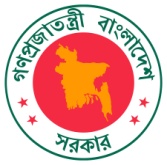 PRESS INFORMATION DEPARTMENTGOVERNMENT OF BANGLADESHDHAKAPRESS INFORMATION DEPARTMENTGOVERNMENT OF BANGLADESHDHAKA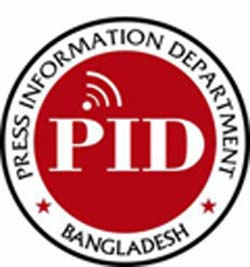 Most UrgentFor: Bangladoot, All MissionsMSG: 02/2019-20Date: Tuesday, 02 July 2019Most UrgentFor: Bangladoot, All MissionsMSG: 02/2019-20Date: Tuesday, 02 July 2019From: PIO, PID, DhakaFax:  9540553/9540026E-mail: piddhaka@gmail.comWeb:www.pressinform.gov.bdFrom: PIO, PID, DhakaFax:  9540553/9540026E-mail: piddhaka@gmail.comWeb:www.pressinform.gov.bd